Тепличные  высокорослые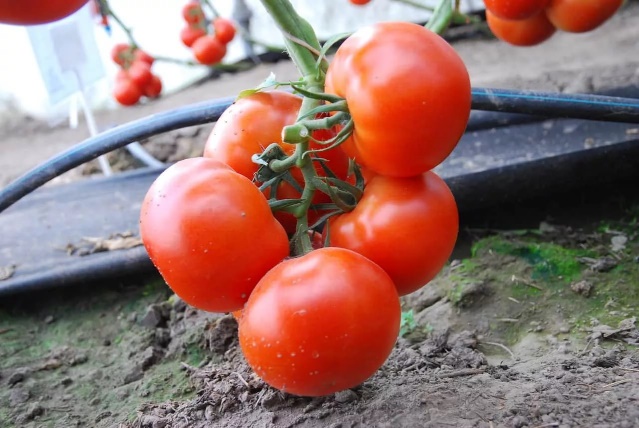  Томат АттияРаннеспелый (100-110 дней) плоды округло-плоские,очень хорощего качества темно-красные,плотные ,мясистые весом 250 гр.тепличные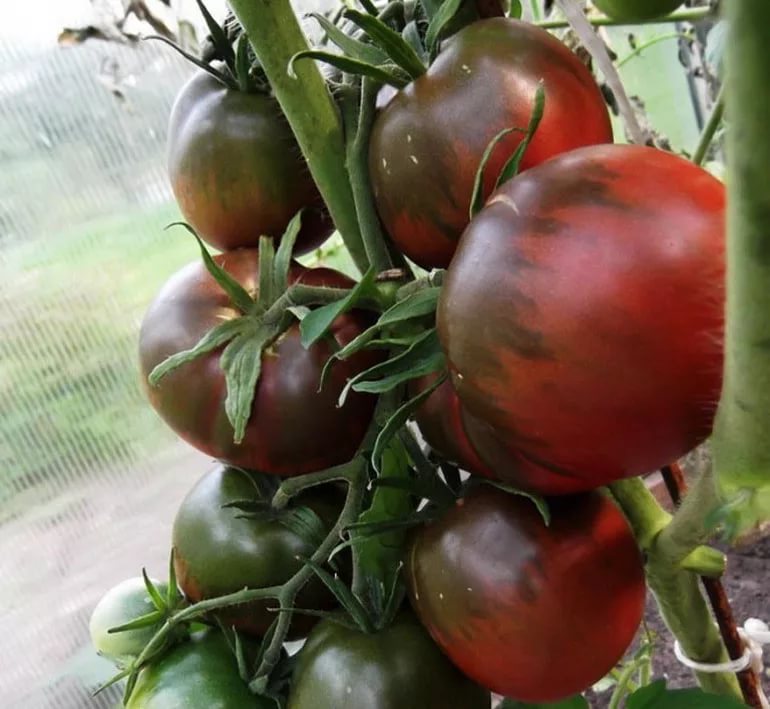 Томат ЧЕРНЫЙ ПРИНЦ   – среднеспелый, индетерминантный сорт томатов. Плоды томата  имеют правильную плоскоокруглую форму. Средний вес  200-300 г. Цвет кожицы спелых плодов бордово-коричневой окраски. гладкая, с глянцевым отливом. Мякоть бордового цвета, плотная и сочная. Вкус сладкий, без кислинки   тепличные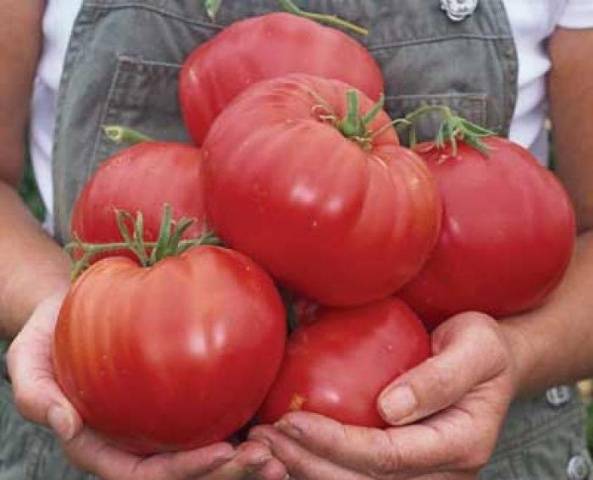 Томат РАЙСКОЕ НАСЛАЖДЕНИЕ      Куст индетерминантный, высота 1,2-1,5 м, плоды ярко-красные слаборебристые очень сочные массой 400-500гр. до 700 гр.Вкусовые качества отличные сладкий, без кислинки, мякоть сочная, богата витамином С. Кожура плотная, ребристая, не растрескивается. Вид принадлежит к салатному, овощи идеальны в салатах, разнообразных закусках, в горячих и овощных блюдах. Также используют для консерваций и переработки на томатную продукцию: соки, кетчупы.  тепличные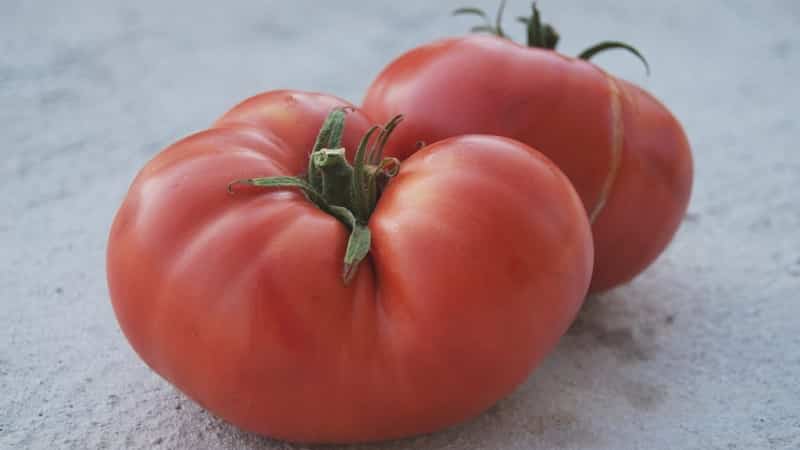 Томат Медовый    В среднем плоды  на кусте достигают 500 г. У них насыщенный малиново-розовый цвет, форма таких помидоров круглая и приплюснутая. Вкус плодов насыщенный сладкий с медовым послевкусием, мякоть нежная и сочная. соки из таких ягод получаются особенно вкусными и ароматными.   тепличные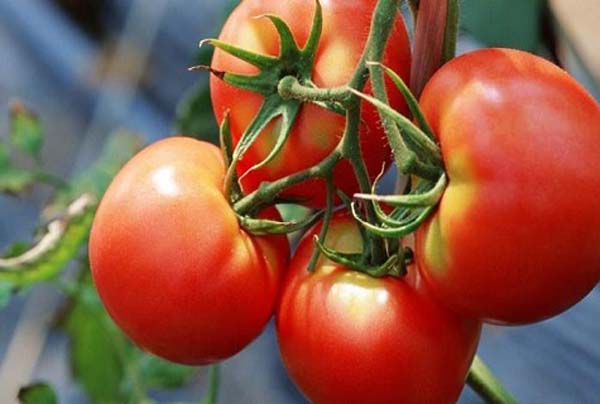  Томат бугай красный--Новый среднеранний сорт сибирских селекционеров с особо крупными плодами, способный противостоять холоду и жаре без заметной потери урожайности. Растение высотой до 1,5м. Плоды красные, округло-плоские, налитые, средней массой 500гр, с прекрасно сбалансированным вкусом сахара и кислинки.  тепличные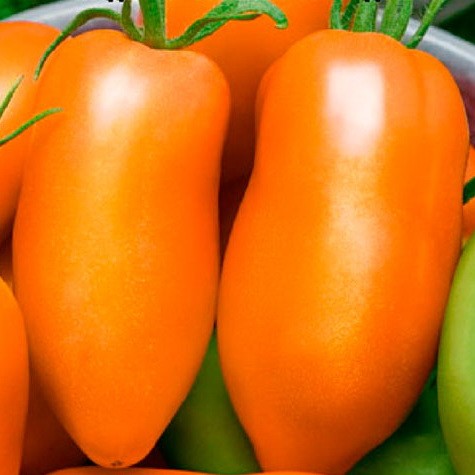 Томат ПЕРЦЕВИДНЫЙ ОРАНЖЕВЫЙ    Биологическая характеристика плодов сорта Перцевидный оранжевый: •масса – 115–135 г;	•окраска у созревших томатов однотонная, светло-апельсиновая, в стадии технической спелости возле плодоножки находится зеленое пятно;•поверхность гладкая, глянцевая; •кожура плотная, тонкая, не растрескивается; •мякоть мелкозернистая, сочная, состоит из четырех узких семенных камер             тепличные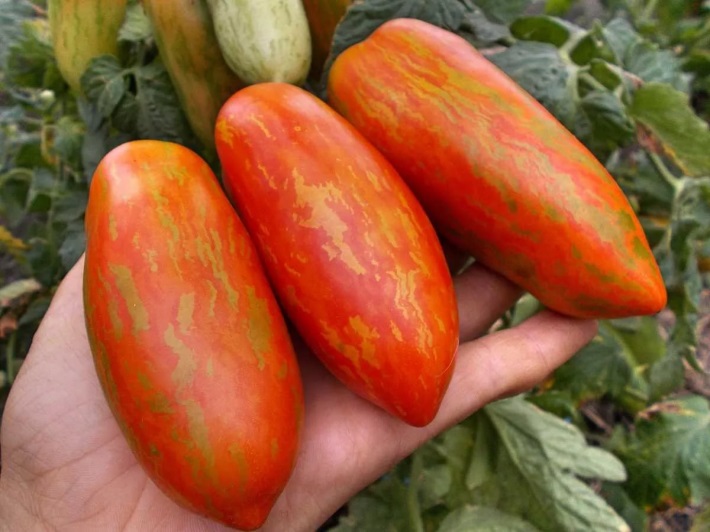 Томат ПЕРЦЕВИДНЫЙ ПОЛОСАТЫЙ   Сорт отличается длительным плодоношением, которое начинается в середине июля и длится до конца сентября. Высота кустов в теплице не превышает 120-130 сантиметров, а в открытом грунте не дотягивает и до метра. Форма их цилиндрическая, удлиненная (до 15 сантиметров), вес 120-160 граммов. Кожура плотная, гладкая, в стадии полной зрелости окрашена в красный цвет с желтыми продольными извилистыми полосками (тигровый окрас). тепличные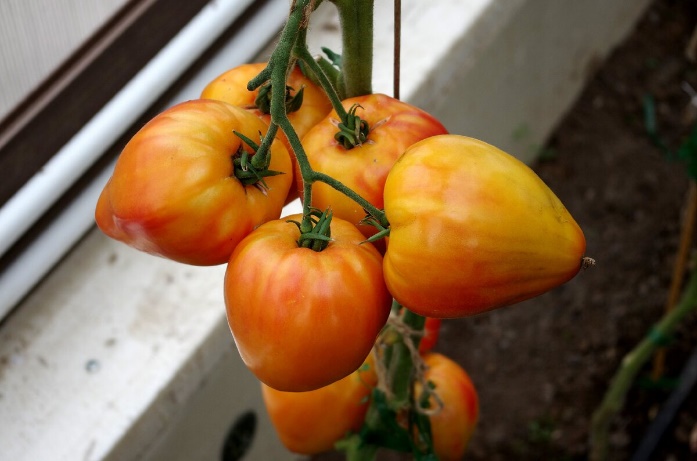 Томат универсального типа Сокровище Инков F1   Сорт имеет очень красивые плоды желто-оранжевого цвета, вес которых в среднем достигает 250-400 грамм. На вершине плоды имеют характерную «звезду» малинового цвета. Сорт предназначен как для открытого, так и для защищенного грунта. В средней полосе его рекомендуется выращивать в теплице. Кусты имеют индетерминантный тип роста и среднеранний срок созревания. От всходов до полного созревания этого гибрида проходит 95-105 дней. Мякоть сахаристая, искристая, очень вкусная и почти не имеет семян. тепличные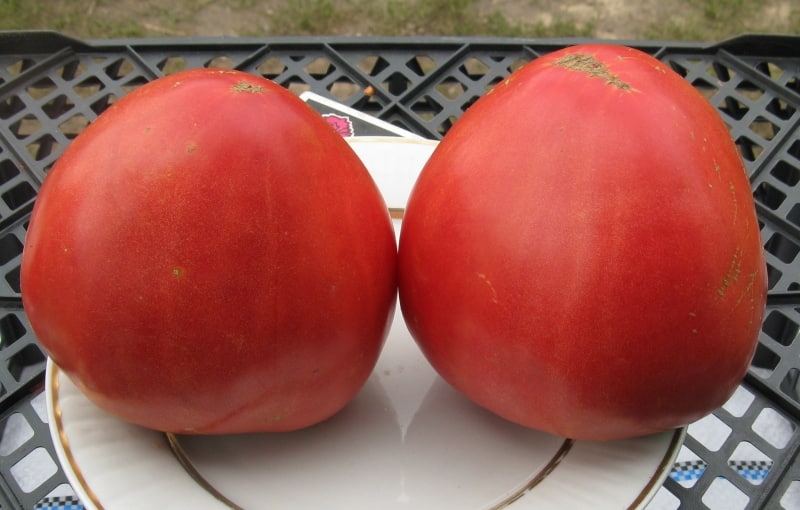 Томат Алсу    Первые помидоры могут иметь вес в районе 600-1000 грамм. Плоды, созревшие последними, будут меньше, но все равно их размер больше среднего. Томаты гибрида Алсу ценятся отменными вкусовыми качествами. Мякоть сахарная иМясистая. тепличные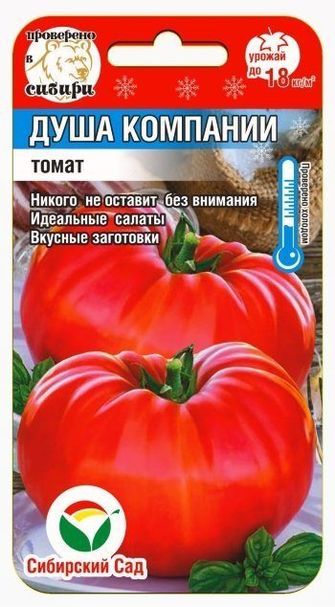 Томат душа компании--Раннеспелый  крупномер весом до 500г, Вкус  заслуживающий внимания. Раннеспелый   сорт  сибирской  селекции. Легко переносит резкие перепады температур. Растение мощное, высотой 1,8м, выращивается в защищенном и открытом грунте с  подвязкой к шпалере. Томаты плоско-округлые, с  прочной глянцевой кожицей розового малиново- цвета, сахаристые, сочные,массой до 500г. Не растрескиваются, хорошо дозариваются     тепличные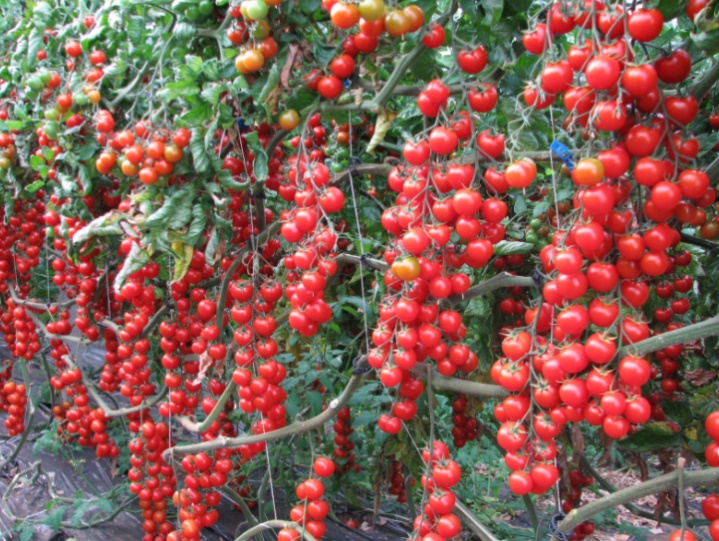 Томат свит черри--ультроскороспелый силнорослый до 2х м.в кисти до 30-50 помидорок  красных сладких как карамель плодов массой 20-30гртепличные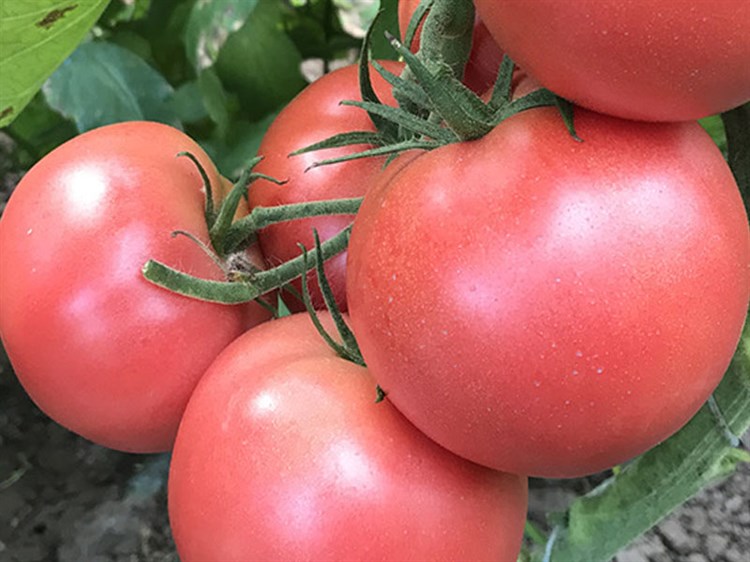  Томат Пинк уникумСуперранний розовый (68-70 дней)после высадки рассады плод округлый плотный массой 230-240грПрекрасные вкусовые качества.тепличные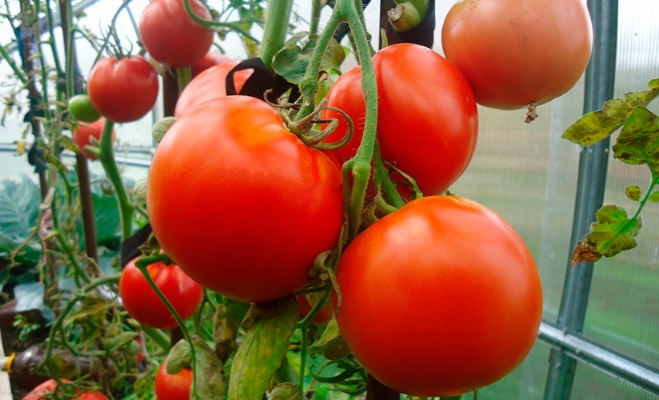 Томат МашенькаСреднеранний (96-100дней) высота куста1,2-1,5м который с верху до низу увешан  красными,ровными,вкусными плодами массой 250-400 гр.высокая завязываемость плодовуниверсальные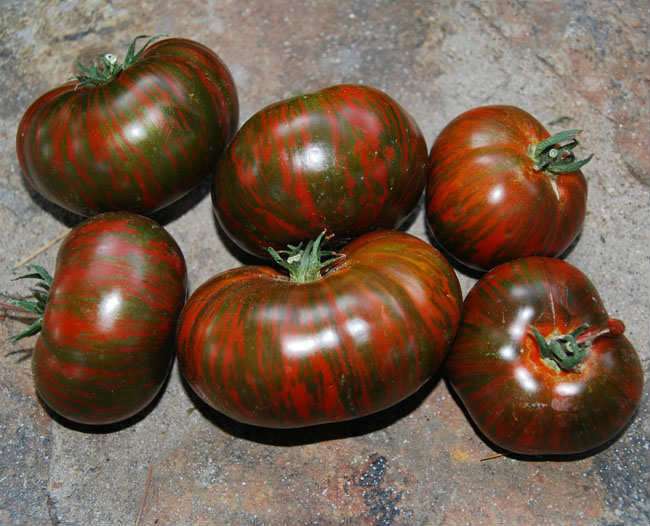   Томат Полосатый Шоколад-плод полосатый, насыщенно-красный с прожилками шоколадного цвета. мякоть плотная, малосеменная, насыщенного сладкого вкуса с характерным томатным ароматом. вес плода 500 грамм и болеетепличные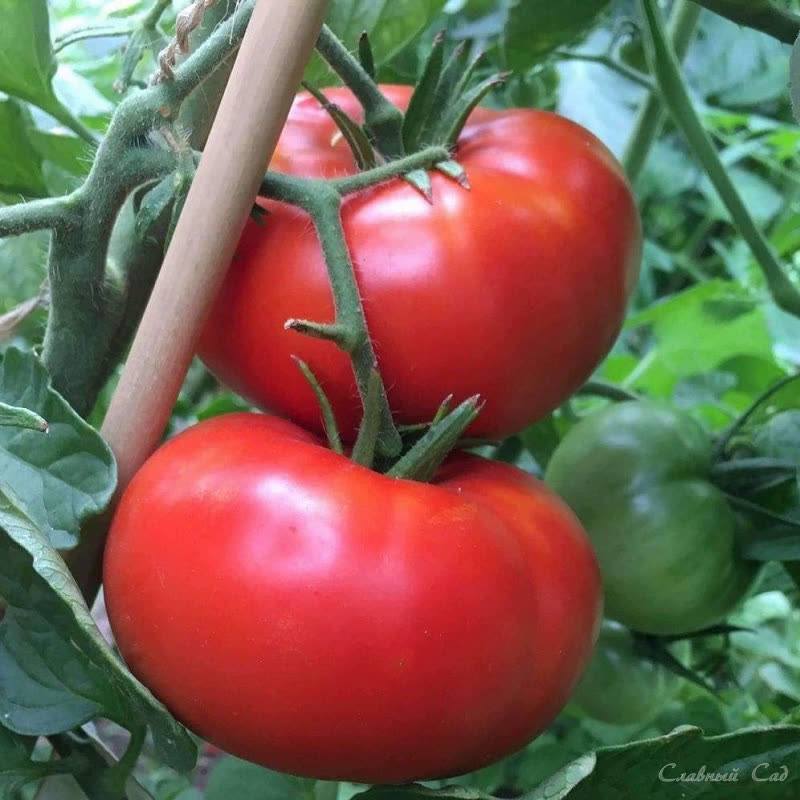 ТОматделишес гигант--среднеспелый сорт формировать в 1 2 стебля. Плоды красные плоскоокруглые весом 500-700 гр.Отличаются высокой урожайностью до 20 кг с куста. (зависит от подкормки и полива)Повышенная устойчивость к заболеваниям.тепличные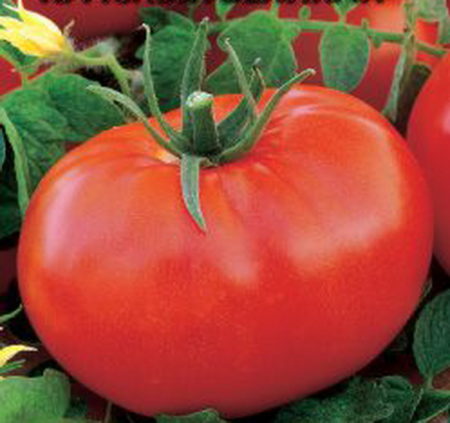 Томат Великий воинРаннеспелый высокоурожайный (108 дней до начало созревания плодов)масса плодов 450-500 гр. высота растения 1,5 м. томаты плоско-округлые слаборебристые с глянцевой кожицей малинового цвета. Обладают исключительно  хорошим вкусом урожайность очень высокая.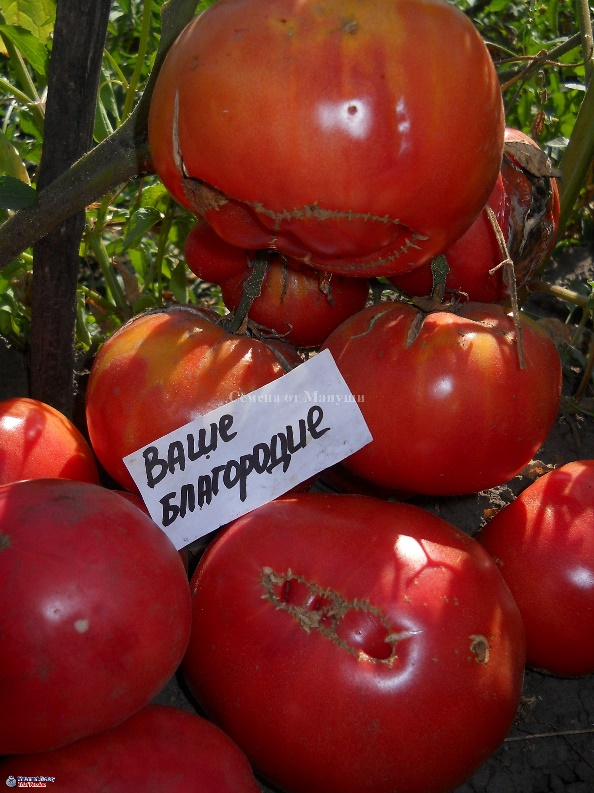 Томат Ваше благородиеСреднеспелый с очень крупными плодами до 1кг.плоды розового цвета мякоть нежная сахаристая на изломе плодонощение длительное растянутое вес плодов 350-400гр. высота растения 1,2-1,4  универсальные